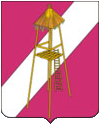 АДМИНИСТРАЦИЯ  СЕРГИЕВСКОГО СЕЛЬСКОГО ПОСЕЛЕНИЯКОРЕНОВСКОГО РАЙОНАПОСТАНОВЛЕНИЕ23 января 2019 года                                                                                     № 4ст. СергиевскаяОб утверждении годового отчета о реализации ведомственной целевой программы «Информатизация Сергиевского сельского поселения на 2018 год»В соответствии с Порядком принятия решений о разработке, реализации и оценки эффективности долгосрочных целевых программ в Сергиевском сельском поселении Кореновского района, утвержденным постановлением администрации Сергиевского сельского поселения Кореновского района 05 октября 2012 года № 100,  администрация Сергиевского сельского поселения постановляет:1. Утвердить годовой отчет о реализации ведомственной целевой программы «Информатизация Сергиевского сельского поселения на 2018 год».2. Контроль за выполнением настоящего постановления возложить на начальника финансового отдела администрации Сергиевского сельского поселения Кореновского района Л.Г.Бундюк.3. Разместить настоящее постановление в  информационно-телекоммуникационной сети Интернет на официальном сайте администрации Сергиевского сельского поселения  Кореновского района и обнародовать в установленном порядке.4.  Постановление  вступает в силу после его официального обнародования.Глава Сергиевского сельского поселения Кореновского района                                                                     А.П. Мозговой                                                                                                                                                                    ПРИЛОЖЕНИЕ 1                                                                                                                                                                 УТВЕРЖДЕН                                                                                                                                                                      постановлением администрации                                                                                                                                                                     Сергиевского сельского поселения                                                                                                                                                                  Кореновского района                                                                                                                                                                 от 23.01.2019    № 4ОТЧЕТо ходе реализации ведомственной целевой программыСергиевского сельского поселения Кореновского района«Информатизация Сергиевского сельского поселения на 2018 год» (финансирование программы)по состоянию на 01.01.2019 годСергиевское сельское поселение Кореновского районатыс. рублейГлава Сергиевского Сельского поселения Кореновскогорайона                                                                                                             А.П. МозговойНачальник финансового отдела                                                                   Л.Г. Бундюк                                                                                                                                                                     ПРИЛОЖЕНИЕ 2                                                                                                                                                                 УТВЕРЖДЕН                                                                                                                                                                      постановлением администрации                                                                                                                                                                     Сергиевского сельского поселения                                                                                                                                                                  Кореновского района                                                                                                                                                                от  23.01.2019   № 4ОТЧЕТо ходе реализации ведомственной целевой программы (оценка достижения целевых индикаторов)по состоянию на 01.01.2019 годСергиевского сельского поселения Кореновского района«Информатизация Сергиевского сельского поселения на 2018 год»Сергиевское сельское поселение Кореновского районаГлава СергиевскогоСельского поселения Кореновскогорайона                                                                                                 А.П. МозговойНачальник финансового отдела                                                       Л.Г. БундюкНаименование мероприятияКБККБККБККБКСроки реализацииОбъем финансирования (утверждено программой)Объем финансирования (утверждено программой)Объем финансирования (утверждено программой)Объем финансирования (утверждено программой)Объем финансирования (утверждено программой)Предельный объем финансирования (лимит инвестиций)Предельный объем финансирования (лимит инвестиций)Предельный объем финансирования (лимит инвестиций)Предельный объем финансирования (лимит инвестиций)Предельный объем финансирования (лимит инвестиций)Фактически профинансированоФактически профинансированоФактически профинансированоФактически профинансированоФактически профинансированоОбъем выполнения работ (документально подтверждено)Объем выполнения работ (документально подтверждено)Объем выполнения работ (документально подтверждено)Объем выполнения работ (документально подтверждено)Объем выполнения работ (документально подтверждено)Наименование мероприятияРаздел, подразделЦелевая статьяВид расходовКОСГУСроки реализациивсегоФедерал.бюджетКраевой бюджетМестный бюджетВнебюджет.источникивсегоФедерал.бюджетКраевой бюджетМестный бюджетВнебюджет.источникивсегоФедерал.бюджетКраевой бюджетМестный бюджетВнебюджет.источникивсегоФедерал.бюджетКраевой бюджетМестный бюджетВнебюджет.источники12345678910111213141516171819202122232425261. Программный продукт АС «Бюджет поселения»041007100000002442261 кв.201822,922,922,922,922,922,922,922,92. Услуга «Виртуальный хостинг»(обслуживание веб-сайта sergievka.ru)041007100000002442261 кв.20182,72,72,72,71,41,41,41,43. пРОГРАММНЫЙ ПРОДУКТ  «арм мУНИЦИПАЛ»04100710000000244226ежемесячно9,69,69,69,69,69,69,69,64. Антивирусная защита041007100000002442261кв.1,71,71,71,75. Право использования программ для ЭВМ для управления Сертификатом,абонентское обслуживание по тарифному плану «КЭП для Росреестра»041007100000002442263кв.4,94,94,94,96. Обновление программного обеспечения и справочно-информационных баз данных Росреестр, АРМ-Муниципал, Контур-Экстерн041007100000002442263 кв.2,72,72,72,710,710,710,710,77. Обновление программного обеспечения и справочно-информационных баз данных СМЭВ041007100000002442263 кв.1,41,41,41,46,86,86,86,88. Право использования программ для ЭВМ для управления Сертификатом, абонентское обслуживание по тарифному плану «Квалифицированный Классик» для АРМ «Муниципал»041007100000002442263 кв.4,74,74,74,76,06,06,06,09. Право использования программ для ЭВМ по контур041007100000002442262 кв.7,57,57,57,59,99,99,99,910. Абонентское обслуживание по тарифному плану «Квалифицированный Классик» для ФИАС041007100000002442262 кв.4,54,54,54,511. Администрирование ПО ViPNet Client 3.х041007100000002442261 кв.8,08,08,08,02,12,12,12,112. Изготовление квалифицированного сертификата «ИнфоТекс интернет Траст»041007100000002442263 кв.1,91,91,91,91,91,91,91,913. Услуги доступа к сети Интернет04100710000000244221ежемесячно61,261,261,261,261,261,261,261,214. Услуги доступа к сети Интернет через беспроводную сеть Мегафон, опция «Интернет S»04100710000000244221ежемесячно4,24,24,24,215. Услуги доступа к сети Интернет через беспроводную сеть МТС, тарифный план «ИнтернетVIP »04100710000000244221ежемесячно9,69,69,69,69,69,69,69,616. Услуги доступа к Системе  информационно-технического обслуживания «Советник ПРОФ»-Консалтинг, НПА04100710000000244226декабрь72,072,072,072,095,795,795,795,717. Право использования программ для ЭВМ для управления Сертификатом, по тарифному плану «Квалифицированный Классик» для АРМ «Муниципал» сроком действия 12 мес.(без выдачи защищенного носителя)04100710000000244226декабрь3,63,618. Абонентское обслуживание по тарифному плану «Квалифицированный Классик» для АРМ-Муниципал сроком действия 12 мес.,настройка,(без выдачи защищенного носителя)04100710000000244226декабрь4,04,04,04,019. Сопровождение сертификата04100710000000244226декабрь2,02,02,02,020. Право использования программ для ЭВМ для управления Сертификатом по тарифному плану «КЭП для Росреестра» сроком действия 12мес., без выдачи защищенного носителя04100710000000244226декабрь3,33,321. Абонентское обслуживание по тарифному плану «КЭП для Росреестра»сроком действия 12 мес., настройка, (без выдачи защищенного носителя)04100710000000244226декабрь3,03,03,03,022.Сопровождение сертификата04100710000000244226декабрь2,42,42,62,6Всего по программе237,8237,8237,8237,8237,8237,8237,8237,8№ п/пНаименование мероприятияСубъект бюджетного планированияЦель программыЗадачи программыНаименование целевых индикаторовСроки реализации программыПлановые показатели индикатора по программеФактические показателииндикатораУровень выполнения, в %1Программный продукт АС «Бюджет поселения»Сергиевское сельское поселениеСоздание единого информационного пространства администрации Сергиевского сельского поселения Кореновского   района, органично включенного в систему информационного пространства   муниципального образования Кореновского района, Кубани,   условий   для   повышения эффективности     местного    самоуправления     на территории Сергиевского сельского поселения, за счет внедрения информационных и  коммуникационных технологий (далее   ИКТ)   расширение   возможности   доступа населения и организаций Кореновского района к информации   и   муниципальным   услугам,   за  счет использования ИКТ, повышение уровня и качества жизни населения,               формирования конкурентоспособной экономики Сергиевского сельского поселения.  Лицензирование и обновление программного обеспечения администрации Сергиевского    сельского поселения Кореновского района   Покупка новых компьютеров и модернизация старых, обслуживание орг. техники.    Создание внутреннего портала Государственной организации      Ежегодное обновление веб-сайта sergievka.ru в соответствие требованиям Федерального закона Российской Федерации от 9 февраля 2009 года № 8-ФЗ «Об обеспечении доступа к информации о деятельности государственных органов и органов местного самоуправления».     Оплата за предоставление в пользование услуги доступа к сети Интернет, для обеспечения более эффективного взаимодействия органов власти с гражданами и хозяйствующими субъектами поселения.      Создание информационных систем.       Внедрение электронного документооборота в администрации Сергиевского сельского поселения и подразделениях, подключенных к строящейся сети передачи данных;        Защита информации         Приведение систем, содержащих персональные данные в соответствие с Федеральный законом от 27июля 2006 года № 152-ФЗ «О персональных данных».Совершенствование и развитие информационной инфраструктуры Сергиевского сельского поселения, интеграция ее в региональную информационную инфраструктуру, формирование информационных ресурсов сельского поселения. Обеспечение прав граждан и социальных институтов на    свободное    получение,    распространение    и использование информации.Создание условий для доступности информации на основе использования ИКТ путем создания официального сайта администрации Сергиевского сельского поселения.Совершенствование деятельности исполнительных и представительных органов местного самоуправления на   основе   использования ИКТ, формирование информационной     культуры и потребностей, соответствующих информационному обществу. Создание   сети пунктов коллективного доступа   к   информации   органов местного самоуправления Сергиевского сельского поселенияИспользование системы электронного документооборота Обеспечение непрерывной работоспособности интернет-ресурсов органов местного самоуправленияКоличество рабочих станций, оснащенных современной антивирусной защитойОбеспечение доступа граждан к информации о деятельности органов местного самоуправления Сергиевского сельского поселения Кореновского районаОбеспечение рабочих мест специалистов обновленными программными комплексамиДоукомплектование рабочих мест специалистов администрации современной компьютерной техникой1 квартал 2018109111001003010911100100301001001001001001002Услуга «Виртуальный хостинг»(обслуживание веб-сайта sergievka.ru)Сергиевское сельское поселениеСоздание единого информационного пространства администрации Сергиевского сельского поселения Кореновского   района, органично включенного в систему информационного пространства   муниципального образования Кореновского района, Кубани,   условий   для   повышения эффективности     местного    самоуправления     на территории Сергиевского сельского поселения, за счет внедрения информационных и  коммуникационных технологий (далее   ИКТ)   расширение   возможности   доступа населения и организаций Кореновского района к информации   и   муниципальным   услугам,   за  счет использования ИКТ, повышение уровня и качества жизни населения,               формирования конкурентоспособной экономики Сергиевского сельского поселения.  Лицензирование и обновление программного обеспечения администрации Сергиевского    сельского поселения Кореновского района   Покупка новых компьютеров и модернизация старых, обслуживание орг. техники.    Создание внутреннего портала Государственной организации      Ежегодное обновление веб-сайта sergievka.ru в соответствие требованиям Федерального закона Российской Федерации от 9 февраля 2009 года № 8-ФЗ «Об обеспечении доступа к информации о деятельности государственных органов и органов местного самоуправления».     Оплата за предоставление в пользование услуги доступа к сети Интернет, для обеспечения более эффективного взаимодействия органов власти с гражданами и хозяйствующими субъектами поселения.      Создание информационных систем.       Внедрение электронного документооборота в администрации Сергиевского сельского поселения и подразделениях, подключенных к строящейся сети передачи данных;        Защита информации         Приведение систем, содержащих персональные данные в соответствие с Федеральный законом от 27июля 2006 года № 152-ФЗ «О персональных данных».Совершенствование и развитие информационной инфраструктуры Сергиевского сельского поселения, интеграция ее в региональную информационную инфраструктуру, формирование информационных ресурсов сельского поселения. Обеспечение прав граждан и социальных институтов на    свободное    получение,    распространение    и использование информации.Создание условий для доступности информации на основе использования ИКТ путем создания официального сайта администрации Сергиевского сельского поселения.Совершенствование деятельности исполнительных и представительных органов местного самоуправления на   основе   использования ИКТ, формирование информационной     культуры и потребностей, соответствующих информационному обществу. Создание   сети пунктов коллективного доступа   к   информации   органов местного самоуправления Сергиевского сельского поселенияИспользование системы электронного документооборота Обеспечение непрерывной работоспособности интернет-ресурсов органов местного самоуправленияКоличество рабочих станций, оснащенных современной антивирусной защитойОбеспечение доступа граждан к информации о деятельности органов местного самоуправления Сергиевского сельского поселения Кореновского районаОбеспечение рабочих мест специалистов обновленными программными комплексамиДоукомплектование рабочих мест специалистов администрации современной компьютерной техникой1 квартал 2018109111001003010911100100301001001001001001003пРОГРАММНЫЙ ПРОДУКТ  «арм мУНИЦИПАЛ»Сергиевское сельское поселениеСоздание единого информационного пространства администрации Сергиевского сельского поселения Кореновского   района, органично включенного в систему информационного пространства   муниципального образования Кореновского района, Кубани,   условий   для   повышения эффективности     местного    самоуправления     на территории Сергиевского сельского поселения, за счет внедрения информационных и  коммуникационных технологий (далее   ИКТ)   расширение   возможности   доступа населения и организаций Кореновского района к информации   и   муниципальным   услугам,   за  счет использования ИКТ, повышение уровня и качества жизни населения,               формирования конкурентоспособной экономики Сергиевского сельского поселения.  Лицензирование и обновление программного обеспечения администрации Сергиевского    сельского поселения Кореновского района   Покупка новых компьютеров и модернизация старых, обслуживание орг. техники.    Создание внутреннего портала Государственной организации      Ежегодное обновление веб-сайта sergievka.ru в соответствие требованиям Федерального закона Российской Федерации от 9 февраля 2009 года № 8-ФЗ «Об обеспечении доступа к информации о деятельности государственных органов и органов местного самоуправления».     Оплата за предоставление в пользование услуги доступа к сети Интернет, для обеспечения более эффективного взаимодействия органов власти с гражданами и хозяйствующими субъектами поселения.      Создание информационных систем.       Внедрение электронного документооборота в администрации Сергиевского сельского поселения и подразделениях, подключенных к строящейся сети передачи данных;        Защита информации         Приведение систем, содержащих персональные данные в соответствие с Федеральный законом от 27июля 2006 года № 152-ФЗ «О персональных данных».Совершенствование и развитие информационной инфраструктуры Сергиевского сельского поселения, интеграция ее в региональную информационную инфраструктуру, формирование информационных ресурсов сельского поселения. Обеспечение прав граждан и социальных институтов на    свободное    получение,    распространение    и использование информации.Создание условий для доступности информации на основе использования ИКТ путем создания официального сайта администрации Сергиевского сельского поселения.Совершенствование деятельности исполнительных и представительных органов местного самоуправления на   основе   использования ИКТ, формирование информационной     культуры и потребностей, соответствующих информационному обществу. Создание   сети пунктов коллективного доступа   к   информации   органов местного самоуправления Сергиевского сельского поселенияИспользование системы электронного документооборота Обеспечение непрерывной работоспособности интернет-ресурсов органов местного самоуправленияКоличество рабочих станций, оснащенных современной антивирусной защитойОбеспечение доступа граждан к информации о деятельности органов местного самоуправления Сергиевского сельского поселения Кореновского районаОбеспечение рабочих мест специалистов обновленными программными комплексамиДоукомплектование рабочих мест специалистов администрации современной компьютерной техникойежемесячно1091110010030109111001003010010010010010010044. Антивирусная защитаСергиевское сельское поселениеСоздание единого информационного пространства администрации Сергиевского сельского поселения Кореновского   района, органично включенного в систему информационного пространства   муниципального образования Кореновского района, Кубани,   условий   для   повышения эффективности     местного    самоуправления     на территории Сергиевского сельского поселения, за счет внедрения информационных и  коммуникационных технологий (далее   ИКТ)   расширение   возможности   доступа населения и организаций Кореновского района к информации   и   муниципальным   услугам,   за  счет использования ИКТ, повышение уровня и качества жизни населения,               формирования конкурентоспособной экономики Сергиевского сельского поселения.  Лицензирование и обновление программного обеспечения администрации Сергиевского    сельского поселения Кореновского района   Покупка новых компьютеров и модернизация старых, обслуживание орг. техники.    Создание внутреннего портала Государственной организации      Ежегодное обновление веб-сайта sergievka.ru в соответствие требованиям Федерального закона Российской Федерации от 9 февраля 2009 года № 8-ФЗ «Об обеспечении доступа к информации о деятельности государственных органов и органов местного самоуправления».     Оплата за предоставление в пользование услуги доступа к сети Интернет, для обеспечения более эффективного взаимодействия органов власти с гражданами и хозяйствующими субъектами поселения.      Создание информационных систем.       Внедрение электронного документооборота в администрации Сергиевского сельского поселения и подразделениях, подключенных к строящейся сети передачи данных;        Защита информации         Приведение систем, содержащих персональные данные в соответствие с Федеральный законом от 27июля 2006 года № 152-ФЗ «О персональных данных».Совершенствование и развитие информационной инфраструктуры Сергиевского сельского поселения, интеграция ее в региональную информационную инфраструктуру, формирование информационных ресурсов сельского поселения. Обеспечение прав граждан и социальных институтов на    свободное    получение,    распространение    и использование информации.Создание условий для доступности информации на основе использования ИКТ путем создания официального сайта администрации Сергиевского сельского поселения.Совершенствование деятельности исполнительных и представительных органов местного самоуправления на   основе   использования ИКТ, формирование информационной     культуры и потребностей, соответствующих информационному обществу. Создание   сети пунктов коллективного доступа   к   информации   органов местного самоуправления Сергиевского сельского поселенияИспользование системы электронного документооборота Обеспечение непрерывной работоспособности интернет-ресурсов органов местного самоуправленияКоличество рабочих станций, оснащенных современной антивирусной защитойОбеспечение доступа граждан к информации о деятельности органов местного самоуправления Сергиевского сельского поселения Кореновского районаОбеспечение рабочих мест специалистов обновленными программными комплексамиДоукомплектование рабочих мест специалистов администрации современной компьютерной техникой1 квартал 2018109111001003010911100100301001001001001001005Право использования программ для ЭВМ для управления Сертификатом,абонентское обслуживание по тарифному плану «КЭП для Росреестра»Сергиевское сельское поселениеСоздание единого информационного пространства администрации Сергиевского сельского поселения Кореновского   района, органично включенного в систему информационного пространства   муниципального образования Кореновского района, Кубани,   условий   для   повышения эффективности     местного    самоуправления     на территории Сергиевского сельского поселения, за счет внедрения информационных и  коммуникационных технологий (далее   ИКТ)   расширение   возможности   доступа населения и организаций Кореновского района к информации   и   муниципальным   услугам,   за  счет использования ИКТ, повышение уровня и качества жизни населения,               формирования конкурентоспособной экономики Сергиевского сельского поселения.  Лицензирование и обновление программного обеспечения администрации Сергиевского    сельского поселения Кореновского района   Покупка новых компьютеров и модернизация старых, обслуживание орг. техники.    Создание внутреннего портала Государственной организации      Ежегодное обновление веб-сайта sergievka.ru в соответствие требованиям Федерального закона Российской Федерации от 9 февраля 2009 года № 8-ФЗ «Об обеспечении доступа к информации о деятельности государственных органов и органов местного самоуправления».     Оплата за предоставление в пользование услуги доступа к сети Интернет, для обеспечения более эффективного взаимодействия органов власти с гражданами и хозяйствующими субъектами поселения.      Создание информационных систем.       Внедрение электронного документооборота в администрации Сергиевского сельского поселения и подразделениях, подключенных к строящейся сети передачи данных;        Защита информации         Приведение систем, содержащих персональные данные в соответствие с Федеральный законом от 27июля 2006 года № 152-ФЗ «О персональных данных».Совершенствование и развитие информационной инфраструктуры Сергиевского сельского поселения, интеграция ее в региональную информационную инфраструктуру, формирование информационных ресурсов сельского поселения. Обеспечение прав граждан и социальных институтов на    свободное    получение,    распространение    и использование информации.Создание условий для доступности информации на основе использования ИКТ путем создания официального сайта администрации Сергиевского сельского поселения.Совершенствование деятельности исполнительных и представительных органов местного самоуправления на   основе   использования ИКТ, формирование информационной     культуры и потребностей, соответствующих информационному обществу. Создание   сети пунктов коллективного доступа   к   информации   органов местного самоуправления Сергиевского сельского поселенияИспользование системы электронного документооборота Обеспечение непрерывной работоспособности интернет-ресурсов органов местного самоуправленияКоличество рабочих станций, оснащенных современной антивирусной защитойОбеспечение доступа граждан к информации о деятельности органов местного самоуправления Сергиевского сельского поселения Кореновского районаОбеспечение рабочих мест специалистов обновленными программными комплексамиДоукомплектование рабочих мест специалистов администрации современной компьютерной техникой3 квартал 2018109111001003010911100100301001001001001001006 Обновление программного обеспечения и справочно-информационных баз данных Росреестр, АРМ-Муниципал, Контур-ЭкстернСергиевское сельское поселениеСоздание единого информационного пространства администрации Сергиевского сельского поселения Кореновского   района, органично включенного в систему информационного пространства   муниципального образования Кореновского района, Кубани,   условий   для   повышения эффективности     местного    самоуправления     на территории Сергиевского сельского поселения, за счет внедрения информационных и  коммуникационных технологий (далее   ИКТ)   расширение   возможности   доступа населения и организаций Кореновского района к информации   и   муниципальным   услугам,   за  счет использования ИКТ, повышение уровня и качества жизни населения,               формирования конкурентоспособной экономики Сергиевского сельского поселения.  Лицензирование и обновление программного обеспечения администрации Сергиевского    сельского поселения Кореновского района   Покупка новых компьютеров и модернизация старых, обслуживание орг. техники.    Создание внутреннего портала Государственной организации      Ежегодное обновление веб-сайта sergievka.ru в соответствие требованиям Федерального закона Российской Федерации от 9 февраля 2009 года № 8-ФЗ «Об обеспечении доступа к информации о деятельности государственных органов и органов местного самоуправления».     Оплата за предоставление в пользование услуги доступа к сети Интернет, для обеспечения более эффективного взаимодействия органов власти с гражданами и хозяйствующими субъектами поселения.      Создание информационных систем.       Внедрение электронного документооборота в администрации Сергиевского сельского поселения и подразделениях, подключенных к строящейся сети передачи данных;        Защита информации         Приведение систем, содержащих персональные данные в соответствие с Федеральный законом от 27июля 2006 года № 152-ФЗ «О персональных данных».Совершенствование и развитие информационной инфраструктуры Сергиевского сельского поселения, интеграция ее в региональную информационную инфраструктуру, формирование информационных ресурсов сельского поселения. Обеспечение прав граждан и социальных институтов на    свободное    получение,    распространение    и использование информации.Создание условий для доступности информации на основе использования ИКТ путем создания официального сайта администрации Сергиевского сельского поселения.Совершенствование деятельности исполнительных и представительных органов местного самоуправления на   основе   использования ИКТ, формирование информационной     культуры и потребностей, соответствующих информационному обществу. Создание   сети пунктов коллективного доступа   к   информации   органов местного самоуправления Сергиевского сельского поселенияИспользование системы электронного документооборота Обеспечение непрерывной работоспособности интернет-ресурсов органов местного самоуправленияКоличество рабочих станций, оснащенных современной антивирусной защитойОбеспечение доступа граждан к информации о деятельности органов местного самоуправления Сергиевского сельского поселения Кореновского районаОбеспечение рабочих мест специалистов обновленными программными комплексамиДоукомплектование рабочих мест специалистов администрации современной компьютерной техникой3 квартал 2018109111001003010911100100301001001001001001007 Обновление программного обеспечения и справочно-информационных баз данных СМЭВСергиевское сельское поселениеСоздание единого информационного пространства администрации Сергиевского сельского поселения Кореновского   района, органично включенного в систему информационного пространства   муниципального образования Кореновского района, Кубани,   условий   для   повышения эффективности     местного    самоуправления     на территории Сергиевского сельского поселения, за счет внедрения информационных и  коммуникационных технологий (далее   ИКТ)   расширение   возможности   доступа населения и организаций Кореновского района к информации   и   муниципальным   услугам,   за  счет использования ИКТ, повышение уровня и качества жизни населения,               формирования конкурентоспособной экономики Сергиевского сельского поселения.  Лицензирование и обновление программного обеспечения администрации Сергиевского    сельского поселения Кореновского района   Покупка новых компьютеров и модернизация старых, обслуживание орг. техники.    Создание внутреннего портала Государственной организации      Ежегодное обновление веб-сайта sergievka.ru в соответствие требованиям Федерального закона Российской Федерации от 9 февраля 2009 года № 8-ФЗ «Об обеспечении доступа к информации о деятельности государственных органов и органов местного самоуправления».     Оплата за предоставление в пользование услуги доступа к сети Интернет, для обеспечения более эффективного взаимодействия органов власти с гражданами и хозяйствующими субъектами поселения.      Создание информационных систем.       Внедрение электронного документооборота в администрации Сергиевского сельского поселения и подразделениях, подключенных к строящейся сети передачи данных;        Защита информации         Приведение систем, содержащих персональные данные в соответствие с Федеральный законом от 27июля 2006 года № 152-ФЗ «О персональных данных».Совершенствование и развитие информационной инфраструктуры Сергиевского сельского поселения, интеграция ее в региональную информационную инфраструктуру, формирование информационных ресурсов сельского поселения. Обеспечение прав граждан и социальных институтов на    свободное    получение,    распространение    и использование информации.Создание условий для доступности информации на основе использования ИКТ путем создания официального сайта администрации Сергиевского сельского поселения.Совершенствование деятельности исполнительных и представительных органов местного самоуправления на   основе   использования ИКТ, формирование информационной     культуры и потребностей, соответствующих информационному обществу. Создание   сети пунктов коллективного доступа   к   информации   органов местного самоуправления Сергиевского сельского поселенияИспользование системы электронного документооборота Обеспечение непрерывной работоспособности интернет-ресурсов органов местного самоуправленияКоличество рабочих станций, оснащенных современной антивирусной защитойОбеспечение доступа граждан к информации о деятельности органов местного самоуправления Сергиевского сельского поселения Кореновского районаОбеспечение рабочих мест специалистов обновленными программными комплексамиДоукомплектование рабочих мест специалистов администрации современной компьютерной техникой3 квартал 2018109111001003010911100100301001001001001001008Право использования программ для ЭВМ для управления Сертификатом, абонентское обслуживание по тарифному плану «Квалифицированный Классик» для АРМ «Муниципал»Сергиевское сельское поселениеСоздание единого информационного пространства администрации Сергиевского сельского поселения Кореновского   района, органично включенного в систему информационного пространства   муниципального образования Кореновского района, Кубани,   условий   для   повышения эффективности     местного    самоуправления     на территории Сергиевского сельского поселения, за счет внедрения информационных и  коммуникационных технологий (далее   ИКТ)   расширение   возможности   доступа населения и организаций Кореновского района к информации   и   муниципальным   услугам,   за  счет использования ИКТ, повышение уровня и качества жизни населения,               формирования конкурентоспособной экономики Сергиевского сельского поселения.  Лицензирование и обновление программного обеспечения администрации Сергиевского    сельского поселения Кореновского района   Покупка новых компьютеров и модернизация старых, обслуживание орг. техники.    Создание внутреннего портала Государственной организации      Ежегодное обновление веб-сайта sergievka.ru в соответствие требованиям Федерального закона Российской Федерации от 9 февраля 2009 года № 8-ФЗ «Об обеспечении доступа к информации о деятельности государственных органов и органов местного самоуправления».     Оплата за предоставление в пользование услуги доступа к сети Интернет, для обеспечения более эффективного взаимодействия органов власти с гражданами и хозяйствующими субъектами поселения.      Создание информационных систем.       Внедрение электронного документооборота в администрации Сергиевского сельского поселения и подразделениях, подключенных к строящейся сети передачи данных;        Защита информации         Приведение систем, содержащих персональные данные в соответствие с Федеральный законом от 27июля 2006 года № 152-ФЗ «О персональных данных».Совершенствование и развитие информационной инфраструктуры Сергиевского сельского поселения, интеграция ее в региональную информационную инфраструктуру, формирование информационных ресурсов сельского поселения. Обеспечение прав граждан и социальных институтов на    свободное    получение,    распространение    и использование информации.Создание условий для доступности информации на основе использования ИКТ путем создания официального сайта администрации Сергиевского сельского поселения.Совершенствование деятельности исполнительных и представительных органов местного самоуправления на   основе   использования ИКТ, формирование информационной     культуры и потребностей, соответствующих информационному обществу. Создание   сети пунктов коллективного доступа   к   информации   органов местного самоуправления Сергиевского сельского поселенияИспользование системы электронного документооборота Обеспечение непрерывной работоспособности интернет-ресурсов органов местного самоуправленияКоличество рабочих станций, оснащенных современной антивирусной защитойОбеспечение доступа граждан к информации о деятельности органов местного самоуправления Сергиевского сельского поселения Кореновского районаОбеспечение рабочих мест специалистов обновленными программными комплексамиДоукомплектование рабочих мест специалистов администрации современной компьютерной техникой3 квартал 2018109111001003010911100100301001001001001001009Право использования программ для ЭВМ по контурСергиевское сельское поселениеСоздание единого информационного пространства администрации Сергиевского сельского поселения Кореновского   района, органично включенного в систему информационного пространства   муниципального образования Кореновского района, Кубани,   условий   для   повышения эффективности     местного    самоуправления     на территории Сергиевского сельского поселения, за счет внедрения информационных и  коммуникационных технологий (далее   ИКТ)   расширение   возможности   доступа населения и организаций Кореновского района к информации   и   муниципальным   услугам,   за  счет использования ИКТ, повышение уровня и качества жизни населения,               формирования конкурентоспособной экономики Сергиевского сельского поселения.  Лицензирование и обновление программного обеспечения администрации Сергиевского    сельского поселения Кореновского района   Покупка новых компьютеров и модернизация старых, обслуживание орг. техники.    Создание внутреннего портала Государственной организации      Ежегодное обновление веб-сайта sergievka.ru в соответствие требованиям Федерального закона Российской Федерации от 9 февраля 2009 года № 8-ФЗ «Об обеспечении доступа к информации о деятельности государственных органов и органов местного самоуправления».     Оплата за предоставление в пользование услуги доступа к сети Интернет, для обеспечения более эффективного взаимодействия органов власти с гражданами и хозяйствующими субъектами поселения.      Создание информационных систем.       Внедрение электронного документооборота в администрации Сергиевского сельского поселения и подразделениях, подключенных к строящейся сети передачи данных;        Защита информации         Приведение систем, содержащих персональные данные в соответствие с Федеральный законом от 27июля 2006 года № 152-ФЗ «О персональных данных».Совершенствование и развитие информационной инфраструктуры Сергиевского сельского поселения, интеграция ее в региональную информационную инфраструктуру, формирование информационных ресурсов сельского поселения. Обеспечение прав граждан и социальных институтов на    свободное    получение,    распространение    и использование информации.Создание условий для доступности информации на основе использования ИКТ путем создания официального сайта администрации Сергиевского сельского поселения.Совершенствование деятельности исполнительных и представительных органов местного самоуправления на   основе   использования ИКТ, формирование информационной     культуры и потребностей, соответствующих информационному обществу. Создание   сети пунктов коллективного доступа   к   информации   органов местного самоуправления Сергиевского сельского поселенияИспользование системы электронного документооборота Обеспечение непрерывной работоспособности интернет-ресурсов органов местного самоуправленияКоличество рабочих станций, оснащенных современной антивирусной защитойОбеспечение доступа граждан к информации о деятельности органов местного самоуправления Сергиевского сельского поселения Кореновского районаОбеспечение рабочих мест специалистов обновленными программными комплексамиДоукомплектование рабочих мест специалистов администрации современной компьютерной техникой2 квартал 20181091110010030109111001003010010010010010010010Абонентское обслуживание по тарифному плану «Квалифицированный Классик» для ФИАССергиевское сельское поселениеСоздание единого информационного пространства администрации Сергиевского сельского поселения Кореновского   района, органично включенного в систему информационного пространства   муниципального образования Кореновского района, Кубани,   условий   для   повышения эффективности     местного    самоуправления     на территории Сергиевского сельского поселения, за счет внедрения информационных и  коммуникационных технологий (далее   ИКТ)   расширение   возможности   доступа населения и организаций Кореновского района к информации   и   муниципальным   услугам,   за  счет использования ИКТ, повышение уровня и качества жизни населения,               формирования конкурентоспособной экономики Сергиевского сельского поселения.  Лицензирование и обновление программного обеспечения администрации Сергиевского    сельского поселения Кореновского района   Покупка новых компьютеров и модернизация старых, обслуживание орг. техники.    Создание внутреннего портала Государственной организации      Ежегодное обновление веб-сайта sergievka.ru в соответствие требованиям Федерального закона Российской Федерации от 9 февраля 2009 года № 8-ФЗ «Об обеспечении доступа к информации о деятельности государственных органов и органов местного самоуправления».     Оплата за предоставление в пользование услуги доступа к сети Интернет, для обеспечения более эффективного взаимодействия органов власти с гражданами и хозяйствующими субъектами поселения.      Создание информационных систем.       Внедрение электронного документооборота в администрации Сергиевского сельского поселения и подразделениях, подключенных к строящейся сети передачи данных;        Защита информации         Приведение систем, содержащих персональные данные в соответствие с Федеральный законом от 27июля 2006 года № 152-ФЗ «О персональных данных».Совершенствование и развитие информационной инфраструктуры Сергиевского сельского поселения, интеграция ее в региональную информационную инфраструктуру, формирование информационных ресурсов сельского поселения. Обеспечение прав граждан и социальных институтов на    свободное    получение,    распространение    и использование информации.Создание условий для доступности информации на основе использования ИКТ путем создания официального сайта администрации Сергиевского сельского поселения.Совершенствование деятельности исполнительных и представительных органов местного самоуправления на   основе   использования ИКТ, формирование информационной     культуры и потребностей, соответствующих информационному обществу. Создание   сети пунктов коллективного доступа   к   информации   органов местного самоуправления Сергиевского сельского поселенияИспользование системы электронного документооборота Обеспечение непрерывной работоспособности интернет-ресурсов органов местного самоуправленияКоличество рабочих станций, оснащенных современной антивирусной защитойОбеспечение доступа граждан к информации о деятельности органов местного самоуправления Сергиевского сельского поселения Кореновского районаОбеспечение рабочих мест специалистов обновленными программными комплексамиДоукомплектование рабочих мест специалистов администрации современной компьютерной техникой2 квартал 20181091110010030109111001003010010010010010010011 Администрирование ПО ViPNet Client 3.хСергиевское сельское поселениеСоздание единого информационного пространства администрации Сергиевского сельского поселения Кореновского   района, органично включенного в систему информационного пространства   муниципального образования Кореновского района, Кубани,   условий   для   повышения эффективности     местного    самоуправления     на территории Сергиевского сельского поселения, за счет внедрения информационных и  коммуникационных технологий (далее   ИКТ)   расширение   возможности   доступа населения и организаций Кореновского района к информации   и   муниципальным   услугам,   за  счет использования ИКТ, повышение уровня и качества жизни населения,               формирования конкурентоспособной экономики Сергиевского сельского поселения.  Лицензирование и обновление программного обеспечения администрации Сергиевского    сельского поселения Кореновского района   Покупка новых компьютеров и модернизация старых, обслуживание орг. техники.    Создание внутреннего портала Государственной организации      Ежегодное обновление веб-сайта sergievka.ru в соответствие требованиям Федерального закона Российской Федерации от 9 февраля 2009 года № 8-ФЗ «Об обеспечении доступа к информации о деятельности государственных органов и органов местного самоуправления».     Оплата за предоставление в пользование услуги доступа к сети Интернет, для обеспечения более эффективного взаимодействия органов власти с гражданами и хозяйствующими субъектами поселения.      Создание информационных систем.       Внедрение электронного документооборота в администрации Сергиевского сельского поселения и подразделениях, подключенных к строящейся сети передачи данных;        Защита информации         Приведение систем, содержащих персональные данные в соответствие с Федеральный законом от 27июля 2006 года № 152-ФЗ «О персональных данных».Совершенствование и развитие информационной инфраструктуры Сергиевского сельского поселения, интеграция ее в региональную информационную инфраструктуру, формирование информационных ресурсов сельского поселения. Обеспечение прав граждан и социальных институтов на    свободное    получение,    распространение    и использование информации.Создание условий для доступности информации на основе использования ИКТ путем создания официального сайта администрации Сергиевского сельского поселения.Совершенствование деятельности исполнительных и представительных органов местного самоуправления на   основе   использования ИКТ, формирование информационной     культуры и потребностей, соответствующих информационному обществу. Создание   сети пунктов коллективного доступа   к   информации   органов местного самоуправления Сергиевского сельского поселенияИспользование системы электронного документооборота Обеспечение непрерывной работоспособности интернет-ресурсов органов местного самоуправленияКоличество рабочих станций, оснащенных современной антивирусной защитойОбеспечение доступа граждан к информации о деятельности органов местного самоуправления Сергиевского сельского поселения Кореновского районаОбеспечение рабочих мест специалистов обновленными программными комплексамиДоукомплектование рабочих мест специалистов администрации современной компьютерной техникой1 квартал 20181091110010030109111001003010010010010010010012 Изготовление квалифицированного сертификата «ИнфоТекс интернет Траст»Сергиевское сельское поселениеСоздание единого информационного пространства администрации Сергиевского сельского поселения Кореновского   района, органично включенного в систему информационного пространства   муниципального образования Кореновского района, Кубани,   условий   для   повышения эффективности     местного    самоуправления     на территории Сергиевского сельского поселения, за счет внедрения информационных и  коммуникационных технологий (далее   ИКТ)   расширение   возможности   доступа населения и организаций Кореновского района к информации   и   муниципальным   услугам,   за  счет использования ИКТ, повышение уровня и качества жизни населения,               формирования конкурентоспособной экономики Сергиевского сельского поселения.  Лицензирование и обновление программного обеспечения администрации Сергиевского    сельского поселения Кореновского района   Покупка новых компьютеров и модернизация старых, обслуживание орг. техники.    Создание внутреннего портала Государственной организации      Ежегодное обновление веб-сайта sergievka.ru в соответствие требованиям Федерального закона Российской Федерации от 9 февраля 2009 года № 8-ФЗ «Об обеспечении доступа к информации о деятельности государственных органов и органов местного самоуправления».     Оплата за предоставление в пользование услуги доступа к сети Интернет, для обеспечения более эффективного взаимодействия органов власти с гражданами и хозяйствующими субъектами поселения.      Создание информационных систем.       Внедрение электронного документооборота в администрации Сергиевского сельского поселения и подразделениях, подключенных к строящейся сети передачи данных;        Защита информации         Приведение систем, содержащих персональные данные в соответствие с Федеральный законом от 27июля 2006 года № 152-ФЗ «О персональных данных».Совершенствование и развитие информационной инфраструктуры Сергиевского сельского поселения, интеграция ее в региональную информационную инфраструктуру, формирование информационных ресурсов сельского поселения. Обеспечение прав граждан и социальных институтов на    свободное    получение,    распространение    и использование информации.Создание условий для доступности информации на основе использования ИКТ путем создания официального сайта администрации Сергиевского сельского поселения.Совершенствование деятельности исполнительных и представительных органов местного самоуправления на   основе   использования ИКТ, формирование информационной     культуры и потребностей, соответствующих информационному обществу. Создание   сети пунктов коллективного доступа   к   информации   органов местного самоуправления Сергиевского сельского поселенияИспользование системы электронного документооборота Обеспечение непрерывной работоспособности интернет-ресурсов органов местного самоуправленияКоличество рабочих станций, оснащенных современной антивирусной защитойОбеспечение доступа граждан к информации о деятельности органов местного самоуправления Сергиевского сельского поселения Кореновского районаОбеспечение рабочих мест специалистов обновленными программными комплексамиДоукомплектование рабочих мест специалистов администрации современной компьютерной техникой3 квартал 20181091110010030109111001003010010010010010010013 Услуги доступа к сети ИнтернетСергиевское сельское поселениеСоздание единого информационного пространства администрации Сергиевского сельского поселения Кореновского   района, органично включенного в систему информационного пространства   муниципального образования Кореновского района, Кубани,   условий   для   повышения эффективности     местного    самоуправления     на территории Сергиевского сельского поселения, за счет внедрения информационных и  коммуникационных технологий (далее   ИКТ)   расширение   возможности   доступа населения и организаций Кореновского района к информации   и   муниципальным   услугам,   за  счет использования ИКТ, повышение уровня и качества жизни населения,               формирования конкурентоспособной экономики Сергиевского сельского поселения.  Лицензирование и обновление программного обеспечения администрации Сергиевского    сельского поселения Кореновского района   Покупка новых компьютеров и модернизация старых, обслуживание орг. техники.    Создание внутреннего портала Государственной организации      Ежегодное обновление веб-сайта sergievka.ru в соответствие требованиям Федерального закона Российской Федерации от 9 февраля 2009 года № 8-ФЗ «Об обеспечении доступа к информации о деятельности государственных органов и органов местного самоуправления».     Оплата за предоставление в пользование услуги доступа к сети Интернет, для обеспечения более эффективного взаимодействия органов власти с гражданами и хозяйствующими субъектами поселения.      Создание информационных систем.       Внедрение электронного документооборота в администрации Сергиевского сельского поселения и подразделениях, подключенных к строящейся сети передачи данных;        Защита информации         Приведение систем, содержащих персональные данные в соответствие с Федеральный законом от 27июля 2006 года № 152-ФЗ «О персональных данных».Совершенствование и развитие информационной инфраструктуры Сергиевского сельского поселения, интеграция ее в региональную информационную инфраструктуру, формирование информационных ресурсов сельского поселения. Обеспечение прав граждан и социальных институтов на    свободное    получение,    распространение    и использование информации.Создание условий для доступности информации на основе использования ИКТ путем создания официального сайта администрации Сергиевского сельского поселения.Совершенствование деятельности исполнительных и представительных органов местного самоуправления на   основе   использования ИКТ, формирование информационной     культуры и потребностей, соответствующих информационному обществу. Создание   сети пунктов коллективного доступа   к   информации   органов местного самоуправления Сергиевского сельского поселенияИспользование системы электронного документооборота Обеспечение непрерывной работоспособности интернет-ресурсов органов местного самоуправленияКоличество рабочих станций, оснащенных современной антивирусной защитойОбеспечение доступа граждан к информации о деятельности органов местного самоуправления Сергиевского сельского поселения Кореновского районаОбеспечение рабочих мест специалистов обновленными программными комплексамиДоукомплектование рабочих мест специалистов администрации современной компьютерной техникойежемесячно1091110010030109111001003010010010010010010014Услуги доступа к сети Интернет через беспроводную сеть Мегафон, опция «Интернет S»Сергиевское сельское поселениеСоздание единого информационного пространства администрации Сергиевского сельского поселения Кореновского   района, органично включенного в систему информационного пространства   муниципального образования Кореновского района, Кубани,   условий   для   повышения эффективности     местного    самоуправления     на территории Сергиевского сельского поселения, за счет внедрения информационных и  коммуникационных технологий (далее   ИКТ)   расширение   возможности   доступа населения и организаций Кореновского района к информации   и   муниципальным   услугам,   за  счет использования ИКТ, повышение уровня и качества жизни населения,               формирования конкурентоспособной экономики Сергиевского сельского поселения.  Лицензирование и обновление программного обеспечения администрации Сергиевского    сельского поселения Кореновского района   Покупка новых компьютеров и модернизация старых, обслуживание орг. техники.    Создание внутреннего портала Государственной организации      Ежегодное обновление веб-сайта sergievka.ru в соответствие требованиям Федерального закона Российской Федерации от 9 февраля 2009 года № 8-ФЗ «Об обеспечении доступа к информации о деятельности государственных органов и органов местного самоуправления».     Оплата за предоставление в пользование услуги доступа к сети Интернет, для обеспечения более эффективного взаимодействия органов власти с гражданами и хозяйствующими субъектами поселения.      Создание информационных систем.       Внедрение электронного документооборота в администрации Сергиевского сельского поселения и подразделениях, подключенных к строящейся сети передачи данных;        Защита информации         Приведение систем, содержащих персональные данные в соответствие с Федеральный законом от 27июля 2006 года № 152-ФЗ «О персональных данных».Совершенствование и развитие информационной инфраструктуры Сергиевского сельского поселения, интеграция ее в региональную информационную инфраструктуру, формирование информационных ресурсов сельского поселения. Обеспечение прав граждан и социальных институтов на    свободное    получение,    распространение    и использование информации.Создание условий для доступности информации на основе использования ИКТ путем создания официального сайта администрации Сергиевского сельского поселения.Совершенствование деятельности исполнительных и представительных органов местного самоуправления на   основе   использования ИКТ, формирование информационной     культуры и потребностей, соответствующих информационному обществу. Создание   сети пунктов коллективного доступа   к   информации   органов местного самоуправления Сергиевского сельского поселенияИспользование системы электронного документооборота Обеспечение непрерывной работоспособности интернет-ресурсов органов местного самоуправленияКоличество рабочих станций, оснащенных современной антивирусной защитойОбеспечение доступа граждан к информации о деятельности органов местного самоуправления Сергиевского сельского поселения Кореновского районаОбеспечение рабочих мест специалистов обновленными программными комплексамиДоукомплектование рабочих мест специалистов администрации современной компьютерной техникойежемесячно1091110010030109111001003010010010010010010015Услуги доступа к сети Интернет через беспроводную сеть МТС, тарифный план «ИнтернетVIP »Сергиевское сельское поселениеСоздание единого информационного пространства администрации Сергиевского сельского поселения Кореновского   района, органично включенного в систему информационного пространства   муниципального образования Кореновского района, Кубани,   условий   для   повышения эффективности     местного    самоуправления     на территории Сергиевского сельского поселения, за счет внедрения информационных и  коммуникационных технологий (далее   ИКТ)   расширение   возможности   доступа населения и организаций Кореновского района к информации   и   муниципальным   услугам,   за  счет использования ИКТ, повышение уровня и качества жизни населения,               формирования конкурентоспособной экономики Сергиевского сельского поселения.  Лицензирование и обновление программного обеспечения администрации Сергиевского    сельского поселения Кореновского района   Покупка новых компьютеров и модернизация старых, обслуживание орг. техники.    Создание внутреннего портала Государственной организации      Ежегодное обновление веб-сайта sergievka.ru в соответствие требованиям Федерального закона Российской Федерации от 9 февраля 2009 года № 8-ФЗ «Об обеспечении доступа к информации о деятельности государственных органов и органов местного самоуправления».     Оплата за предоставление в пользование услуги доступа к сети Интернет, для обеспечения более эффективного взаимодействия органов власти с гражданами и хозяйствующими субъектами поселения.      Создание информационных систем.       Внедрение электронного документооборота в администрации Сергиевского сельского поселения и подразделениях, подключенных к строящейся сети передачи данных;        Защита информации         Приведение систем, содержащих персональные данные в соответствие с Федеральный законом от 27июля 2006 года № 152-ФЗ «О персональных данных».Совершенствование и развитие информационной инфраструктуры Сергиевского сельского поселения, интеграция ее в региональную информационную инфраструктуру, формирование информационных ресурсов сельского поселения. Обеспечение прав граждан и социальных институтов на    свободное    получение,    распространение    и использование информации.Создание условий для доступности информации на основе использования ИКТ путем создания официального сайта администрации Сергиевского сельского поселения.Совершенствование деятельности исполнительных и представительных органов местного самоуправления на   основе   использования ИКТ, формирование информационной     культуры и потребностей, соответствующих информационному обществу. Создание   сети пунктов коллективного доступа   к   информации   органов местного самоуправления Сергиевского сельского поселенияИспользование системы электронного документооборота Обеспечение непрерывной работоспособности интернет-ресурсов органов местного самоуправленияКоличество рабочих станций, оснащенных современной антивирусной защитойОбеспечение доступа граждан к информации о деятельности органов местного самоуправления Сергиевского сельского поселения Кореновского районаОбеспечение рабочих мест специалистов обновленными программными комплексамиДоукомплектование рабочих мест специалистов администрации современной компьютерной техникойежемесячно1091110010030109111001003010010010010010010016 Услуги доступа к Системе  информационно-технического обслуживания «Советник ПРОФ»-Консалтинг, НПАСергиевское сельское поселениеСоздание единого информационного пространства администрации Сергиевского сельского поселения Кореновского   района, органично включенного в систему информационного пространства   муниципального образования Кореновского района, Кубани,   условий   для   повышения эффективности     местного    самоуправления     на территории Сергиевского сельского поселения, за счет внедрения информационных и  коммуникационных технологий (далее   ИКТ)   расширение   возможности   доступа населения и организаций Кореновского района к информации   и   муниципальным   услугам,   за  счет использования ИКТ, повышение уровня и качества жизни населения,               формирования конкурентоспособной экономики Сергиевского сельского поселения.  Лицензирование и обновление программного обеспечения администрации Сергиевского    сельского поселения Кореновского района   Покупка новых компьютеров и модернизация старых, обслуживание орг. техники.    Создание внутреннего портала Государственной организации      Ежегодное обновление веб-сайта sergievka.ru в соответствие требованиям Федерального закона Российской Федерации от 9 февраля 2009 года № 8-ФЗ «Об обеспечении доступа к информации о деятельности государственных органов и органов местного самоуправления».     Оплата за предоставление в пользование услуги доступа к сети Интернет, для обеспечения более эффективного взаимодействия органов власти с гражданами и хозяйствующими субъектами поселения.      Создание информационных систем.       Внедрение электронного документооборота в администрации Сергиевского сельского поселения и подразделениях, подключенных к строящейся сети передачи данных;        Защита информации         Приведение систем, содержащих персональные данные в соответствие с Федеральный законом от 27июля 2006 года № 152-ФЗ «О персональных данных».Совершенствование и развитие информационной инфраструктуры Сергиевского сельского поселения, интеграция ее в региональную информационную инфраструктуру, формирование информационных ресурсов сельского поселения. Обеспечение прав граждан и социальных институтов на    свободное    получение,    распространение    и использование информации.Создание условий для доступности информации на основе использования ИКТ путем создания официального сайта администрации Сергиевского сельского поселения.Совершенствование деятельности исполнительных и представительных органов местного самоуправления на   основе   использования ИКТ, формирование информационной     культуры и потребностей, соответствующих информационному обществу. Создание   сети пунктов коллективного доступа   к   информации   органов местного самоуправления Сергиевского сельского поселенияИспользование системы электронного документооборота Обеспечение непрерывной работоспособности интернет-ресурсов органов местного самоуправленияКоличество рабочих станций, оснащенных современной антивирусной защитойОбеспечение доступа граждан к информации о деятельности органов местного самоуправления Сергиевского сельского поселения Кореновского районаОбеспечение рабочих мест специалистов обновленными программными комплексамиДоукомплектование рабочих мест специалистов администрации современной компьютерной техникойдекабрь1091110010030109111001003010010010010010010017 Право использования программ для ЭВМ для управления Сертификатом, по тарифному плану «Квалифицированный Классик» для АРМ «Муниципал» сроком действия 12 мес.(без выдачи защищенного носителя)Сергиевское сельское поселениеСоздание единого информационного пространства администрации Сергиевского сельского поселения Кореновского   района, органично включенного в систему информационного пространства   муниципального образования Кореновского района, Кубани,   условий   для   повышения эффективности     местного    самоуправления     на территории Сергиевского сельского поселения, за счет внедрения информационных и  коммуникационных технологий (далее   ИКТ)   расширение   возможности   доступа населения и организаций Кореновского района к информации   и   муниципальным   услугам,   за  счет использования ИКТ, повышение уровня и качества жизни населения,               формирования конкурентоспособной экономики Сергиевского сельского поселения.  Лицензирование и обновление программного обеспечения администрации Сергиевского    сельского поселения Кореновского района   Покупка новых компьютеров и модернизация старых, обслуживание орг. техники.    Создание внутреннего портала Государственной организации      Ежегодное обновление веб-сайта sergievka.ru в соответствие требованиям Федерального закона Российской Федерации от 9 февраля 2009 года № 8-ФЗ «Об обеспечении доступа к информации о деятельности государственных органов и органов местного самоуправления».     Оплата за предоставление в пользование услуги доступа к сети Интернет, для обеспечения более эффективного взаимодействия органов власти с гражданами и хозяйствующими субъектами поселения.      Создание информационных систем.       Внедрение электронного документооборота в администрации Сергиевского сельского поселения и подразделениях, подключенных к строящейся сети передачи данных;        Защита информации         Приведение систем, содержащих персональные данные в соответствие с Федеральный законом от 27июля 2006 года № 152-ФЗ «О персональных данных».Совершенствование и развитие информационной инфраструктуры Сергиевского сельского поселения, интеграция ее в региональную информационную инфраструктуру, формирование информационных ресурсов сельского поселения. Обеспечение прав граждан и социальных институтов на    свободное    получение,    распространение    и использование информации.Создание условий для доступности информации на основе использования ИКТ путем создания официального сайта администрации Сергиевского сельского поселения.Совершенствование деятельности исполнительных и представительных органов местного самоуправления на   основе   использования ИКТ, формирование информационной     культуры и потребностей, соответствующих информационному обществу. Создание   сети пунктов коллективного доступа   к   информации   органов местного самоуправления Сергиевского сельского поселенияИспользование системы электронного документооборота Обеспечение непрерывной работоспособности интернет-ресурсов органов местного самоуправленияКоличество рабочих станций, оснащенных современной антивирусной защитойОбеспечение доступа граждан к информации о деятельности органов местного самоуправления Сергиевского сельского поселения Кореновского районаОбеспечение рабочих мест специалистов обновленными программными комплексамиДоукомплектование рабочих мест специалистов администрации современной компьютерной техникойдекабрь1091110010030109111001003010010010010010010018Абонентское обслуживание по тарифному плану «Квалифицированный Классик» для АРМ-Муниципал сроком действия 12 мес.,настройка,(без выдачи защищенного носителя)Сергиевское сельское поселениеСоздание единого информационного пространства администрации Сергиевского сельского поселения Кореновского   района, органично включенного в систему информационного пространства   муниципального образования Кореновского района, Кубани,   условий   для   повышения эффективности     местного    самоуправления     на территории Сергиевского сельского поселения, за счет внедрения информационных и  коммуникационных технологий (далее   ИКТ)   расширение   возможности   доступа населения и организаций Кореновского района к информации   и   муниципальным   услугам,   за  счет использования ИКТ, повышение уровня и качества жизни населения,               формирования конкурентоспособной экономики Сергиевского сельского поселения.  Лицензирование и обновление программного обеспечения администрации Сергиевского    сельского поселения Кореновского района   Покупка новых компьютеров и модернизация старых, обслуживание орг. техники.    Создание внутреннего портала Государственной организации      Ежегодное обновление веб-сайта sergievka.ru в соответствие требованиям Федерального закона Российской Федерации от 9 февраля 2009 года № 8-ФЗ «Об обеспечении доступа к информации о деятельности государственных органов и органов местного самоуправления».     Оплата за предоставление в пользование услуги доступа к сети Интернет, для обеспечения более эффективного взаимодействия органов власти с гражданами и хозяйствующими субъектами поселения.      Создание информационных систем.       Внедрение электронного документооборота в администрации Сергиевского сельского поселения и подразделениях, подключенных к строящейся сети передачи данных;        Защита информации         Приведение систем, содержащих персональные данные в соответствие с Федеральный законом от 27июля 2006 года № 152-ФЗ «О персональных данных».Совершенствование и развитие информационной инфраструктуры Сергиевского сельского поселения, интеграция ее в региональную информационную инфраструктуру, формирование информационных ресурсов сельского поселения. Обеспечение прав граждан и социальных институтов на    свободное    получение,    распространение    и использование информации.Создание условий для доступности информации на основе использования ИКТ путем создания официального сайта администрации Сергиевского сельского поселения.Совершенствование деятельности исполнительных и представительных органов местного самоуправления на   основе   использования ИКТ, формирование информационной     культуры и потребностей, соответствующих информационному обществу. Создание   сети пунктов коллективного доступа   к   информации   органов местного самоуправления Сергиевского сельского поселенияИспользование системы электронного документооборота Обеспечение непрерывной работоспособности интернет-ресурсов органов местного самоуправленияКоличество рабочих станций, оснащенных современной антивирусной защитойОбеспечение доступа граждан к информации о деятельности органов местного самоуправления Сергиевского сельского поселения Кореновского районаОбеспечение рабочих мест специалистов обновленными программными комплексамиДоукомплектование рабочих мест специалистов администрации современной компьютерной техникой1091110010030109111001003010010010010010010019Сопровождение сертификатаСергиевское сельское поселениеСоздание единого информационного пространства администрации Сергиевского сельского поселения Кореновского   района, органично включенного в систему информационного пространства   муниципального образования Кореновского района, Кубани,   условий   для   повышения эффективности     местного    самоуправления     на территории Сергиевского сельского поселения, за счет внедрения информационных и  коммуникационных технологий (далее   ИКТ)   расширение   возможности   доступа населения и организаций Кореновского района к информации   и   муниципальным   услугам,   за  счет использования ИКТ, повышение уровня и качества жизни населения,               формирования конкурентоспособной экономики Сергиевского сельского поселения.  Лицензирование и обновление программного обеспечения администрации Сергиевского    сельского поселения Кореновского района   Покупка новых компьютеров и модернизация старых, обслуживание орг. техники.    Создание внутреннего портала Государственной организации      Ежегодное обновление веб-сайта sergievka.ru в соответствие требованиям Федерального закона Российской Федерации от 9 февраля 2009 года № 8-ФЗ «Об обеспечении доступа к информации о деятельности государственных органов и органов местного самоуправления».     Оплата за предоставление в пользование услуги доступа к сети Интернет, для обеспечения более эффективного взаимодействия органов власти с гражданами и хозяйствующими субъектами поселения.      Создание информационных систем.       Внедрение электронного документооборота в администрации Сергиевского сельского поселения и подразделениях, подключенных к строящейся сети передачи данных;        Защита информации         Приведение систем, содержащих персональные данные в соответствие с Федеральный законом от 27июля 2006 года № 152-ФЗ «О персональных данных».Совершенствование и развитие информационной инфраструктуры Сергиевского сельского поселения, интеграция ее в региональную информационную инфраструктуру, формирование информационных ресурсов сельского поселения. Обеспечение прав граждан и социальных институтов на    свободное    получение,    распространение    и использование информации.Создание условий для доступности информации на основе использования ИКТ путем создания официального сайта администрации Сергиевского сельского поселения.Совершенствование деятельности исполнительных и представительных органов местного самоуправления на   основе   использования ИКТ, формирование информационной     культуры и потребностей, соответствующих информационному обществу. Создание   сети пунктов коллективного доступа   к   информации   органов местного самоуправления Сергиевского сельского поселенияИспользование системы электронного документооборота Обеспечение непрерывной работоспособности интернет-ресурсов органов местного самоуправленияКоличество рабочих станций, оснащенных современной антивирусной защитойОбеспечение доступа граждан к информации о деятельности органов местного самоуправления Сергиевского сельского поселения Кореновского районаОбеспечение рабочих мест специалистов обновленными программными комплексамиДоукомплектование рабочих мест специалистов администрации современной компьютерной техникойдекабрь1091110010030109111001003010010010010010010020Право использования программ для ЭВМ для управления Сертификатом по тарифному плану «КЭП для Росреестра» сроком действия 12мес., без выдачи защищенного носителяСергиевское сельское поселениеСоздание единого информационного пространства администрации Сергиевского сельского поселения Кореновского   района, органично включенного в систему информационного пространства   муниципального образования Кореновского района, Кубани,   условий   для   повышения эффективности     местного    самоуправления     на территории Сергиевского сельского поселения, за счет внедрения информационных и  коммуникационных технологий (далее   ИКТ)   расширение   возможности   доступа населения и организаций Кореновского района к информации   и   муниципальным   услугам,   за  счет использования ИКТ, повышение уровня и качества жизни населения,               формирования конкурентоспособной экономики Сергиевского сельского поселения.  Лицензирование и обновление программного обеспечения администрации Сергиевского    сельского поселения Кореновского района   Покупка новых компьютеров и модернизация старых, обслуживание орг. техники.    Создание внутреннего портала Государственной организации      Ежегодное обновление веб-сайта sergievka.ru в соответствие требованиям Федерального закона Российской Федерации от 9 февраля 2009 года № 8-ФЗ «Об обеспечении доступа к информации о деятельности государственных органов и органов местного самоуправления».     Оплата за предоставление в пользование услуги доступа к сети Интернет, для обеспечения более эффективного взаимодействия органов власти с гражданами и хозяйствующими субъектами поселения.      Создание информационных систем.       Внедрение электронного документооборота в администрации Сергиевского сельского поселения и подразделениях, подключенных к строящейся сети передачи данных;        Защита информации         Приведение систем, содержащих персональные данные в соответствие с Федеральный законом от 27июля 2006 года № 152-ФЗ «О персональных данных».Совершенствование и развитие информационной инфраструктуры Сергиевского сельского поселения, интеграция ее в региональную информационную инфраструктуру, формирование информационных ресурсов сельского поселения. Обеспечение прав граждан и социальных институтов на    свободное    получение,    распространение    и использование информации.Создание условий для доступности информации на основе использования ИКТ путем создания официального сайта администрации Сергиевского сельского поселения.Совершенствование деятельности исполнительных и представительных органов местного самоуправления на   основе   использования ИКТ, формирование информационной     культуры и потребностей, соответствующих информационному обществу. Создание   сети пунктов коллективного доступа   к   информации   органов местного самоуправления Сергиевского сельского поселенияИспользование системы электронного документооборота Обеспечение непрерывной работоспособности интернет-ресурсов органов местного самоуправленияКоличество рабочих станций, оснащенных современной антивирусной защитойОбеспечение доступа граждан к информации о деятельности органов местного самоуправления Сергиевского сельского поселения Кореновского районаОбеспечение рабочих мест специалистов обновленными программными комплексамиДоукомплектование рабочих мест специалистов администрации современной компьютерной техникойдекабрь1091110010030109111001003010010010010010010021 Абонентское обслуживание по тарифному плану «КЭП для Росреестра»сроком действия 12 мес., настройка, (без выдачи защищенного носителя)Сергиевское сельское поселениеСоздание единого информационного пространства администрации Сергиевского сельского поселения Кореновского   района, органично включенного в систему информационного пространства   муниципального образования Кореновского района, Кубани,   условий   для   повышения эффективности     местного    самоуправления     на территории Сергиевского сельского поселения, за счет внедрения информационных и  коммуникационных технологий (далее   ИКТ)   расширение   возможности   доступа населения и организаций Кореновского района к информации   и   муниципальным   услугам,   за  счет использования ИКТ, повышение уровня и качества жизни населения,               формирования конкурентоспособной экономики Сергиевского сельского поселения.  Лицензирование и обновление программного обеспечения администрации Сергиевского    сельского поселения Кореновского района   Покупка новых компьютеров и модернизация старых, обслуживание орг. техники.    Создание внутреннего портала Государственной организации      Ежегодное обновление веб-сайта sergievka.ru в соответствие требованиям Федерального закона Российской Федерации от 9 февраля 2009 года № 8-ФЗ «Об обеспечении доступа к информации о деятельности государственных органов и органов местного самоуправления».     Оплата за предоставление в пользование услуги доступа к сети Интернет, для обеспечения более эффективного взаимодействия органов власти с гражданами и хозяйствующими субъектами поселения.      Создание информационных систем.       Внедрение электронного документооборота в администрации Сергиевского сельского поселения и подразделениях, подключенных к строящейся сети передачи данных;        Защита информации         Приведение систем, содержащих персональные данные в соответствие с Федеральный законом от 27июля 2006 года № 152-ФЗ «О персональных данных».Совершенствование и развитие информационной инфраструктуры Сергиевского сельского поселения, интеграция ее в региональную информационную инфраструктуру, формирование информационных ресурсов сельского поселения. Обеспечение прав граждан и социальных институтов на    свободное    получение,    распространение    и использование информации.Создание условий для доступности информации на основе использования ИКТ путем создания официального сайта администрации Сергиевского сельского поселения.Совершенствование деятельности исполнительных и представительных органов местного самоуправления на   основе   использования ИКТ, формирование информационной     культуры и потребностей, соответствующих информационному обществу. Создание   сети пунктов коллективного доступа   к   информации   органов местного самоуправления Сергиевского сельского поселенияИспользование системы электронного документооборота Обеспечение непрерывной работоспособности интернет-ресурсов органов местного самоуправленияКоличество рабочих станций, оснащенных современной антивирусной защитойОбеспечение доступа граждан к информации о деятельности органов местного самоуправления Сергиевского сельского поселения Кореновского районаОбеспечение рабочих мест специалистов обновленными программными комплексамиДоукомплектование рабочих мест специалистов администрации современной компьютерной техникойдекабрь1091110010030109111001003010010010010010010022Сопровождение сертификатаСергиевское сельское поселениеСоздание единого информационного пространства администрации Сергиевского сельского поселения Кореновского   района, органично включенного в систему информационного пространства   муниципального образования Кореновского района, Кубани,   условий   для   повышения эффективности     местного    самоуправления     на территории Сергиевского сельского поселения, за счет внедрения информационных и  коммуникационных технологий (далее   ИКТ)   расширение   возможности   доступа населения и организаций Кореновского района к информации   и   муниципальным   услугам,   за  счет использования ИКТ, повышение уровня и качества жизни населения,               формирования конкурентоспособной экономики Сергиевского сельского поселения.  Лицензирование и обновление программного обеспечения администрации Сергиевского    сельского поселения Кореновского района   Покупка новых компьютеров и модернизация старых, обслуживание орг. техники.    Создание внутреннего портала Государственной организации      Ежегодное обновление веб-сайта sergievka.ru в соответствие требованиям Федерального закона Российской Федерации от 9 февраля 2009 года № 8-ФЗ «Об обеспечении доступа к информации о деятельности государственных органов и органов местного самоуправления».     Оплата за предоставление в пользование услуги доступа к сети Интернет, для обеспечения более эффективного взаимодействия органов власти с гражданами и хозяйствующими субъектами поселения.      Создание информационных систем.       Внедрение электронного документооборота в администрации Сергиевского сельского поселения и подразделениях, подключенных к строящейся сети передачи данных;        Защита информации         Приведение систем, содержащих персональные данные в соответствие с Федеральный законом от 27июля 2006 года № 152-ФЗ «О персональных данных».Совершенствование и развитие информационной инфраструктуры Сергиевского сельского поселения, интеграция ее в региональную информационную инфраструктуру, формирование информационных ресурсов сельского поселения. Обеспечение прав граждан и социальных институтов на    свободное    получение,    распространение    и использование информации.Создание условий для доступности информации на основе использования ИКТ путем создания официального сайта администрации Сергиевского сельского поселения.Совершенствование деятельности исполнительных и представительных органов местного самоуправления на   основе   использования ИКТ, формирование информационной     культуры и потребностей, соответствующих информационному обществу. Создание   сети пунктов коллективного доступа   к   информации   органов местного самоуправления Сергиевского сельского поселенияИспользование системы электронного документооборота Обеспечение непрерывной работоспособности интернет-ресурсов органов местного самоуправленияКоличество рабочих станций, оснащенных современной антивирусной защитойОбеспечение доступа граждан к информации о деятельности органов местного самоуправления Сергиевского сельского поселения Кореновского районаОбеспечение рабочих мест специалистов обновленными программными комплексамиДоукомплектование рабочих мест специалистов администрации современной компьютерной техникойдекабрь10911100100301091110010030100100100100100100Всего по программе